КАРАР                                                                        ПОСТАНОВЛЕНИЕОб утверждении Программы адаптации, реабилитации и социальной реинтеграции для лиц, отбывших наказание за террористическую и экстремистскую деятельность, амнистированных, а также отказавшихся от противоправной деятельности на территории сельского поселения Ильино – Полянский  сельсовет муниципального района Благовещенский район Республики Башкортостан на 2018 годВ целях реализации Комплексного плана противодействия идеологии терроризма в Российской Федерации на 2013-2018 годы, утвержденного Президентом Российской Федерации 26.04.2013 г., в соответствии с Федеральным законом от 06.10.2003 г. № 131-ФЗ «Об общих принципах организации местного самоуправления в Российской Федерации», Федеральным законом от 06.03.2006 г. № 35-ФЗ «О противодействии терроризму», руководствуясь Уставом сельского поселения Ильино - Полянский сельсовет муниципального района Благовещенский район Республики БашкортостанПОСТАНОВЛЯЮ:1. Утвердить программу адаптации, реабилитации и социальной реинтеграции для лиц, отбывших наказание за террористическую и экстремистскую деятельность, амнистированных, а также отказавшихся от противоправной деятельности на территории сельского поселения Ильино - Полянский сельсовет муниципального района Благовещенский район Республики Башкортостан на 2018 год (Приложение № 1).2. Настоящее постановление разместить на официальном сайте Администрации сельского поселения Ильино - Полянский сельсовет муниципального района Благовещенский район Республики Башкортостан в сети «Интернет». 4. Контроль за выполнением настоящего постановления оставляю за собойГлава сельского поселения                                           Н.В. ГоршенинПриложение № 1к постановлению Администрациисельского поселенияИльино - Полянский сельсоветМуниципального районаБлаговещенский район Республики БашкортостанПрограмма адаптации, реабилитации и социальной реинтеграции для лиц, отбывших наказание за террористическую и экстремистскую деятельность, амнистированных, а также отказавшихся от противоправной деятельности на территории сельского поселения Ильино - Полянский сельсовет муниципального района Благовещенский район Республики Башкортостан на 2018 год1. Цели и задачи Программы  Целями и задачами Программы являются создание обстановки спокойствия на улицах и других общественных местах на территории сельского поселения Ильино - Полянский сельсовет муниципального района Благовещенский район Республики Башкортостан, предупреждение возникновения ситуаций, представляющих опасность для жизни и здоровья граждан, усиление антитеррористической защищенности населения,  создание условий для деятельности добровольных формирований населения по охране общественного порядка, усиление профилактики безнадзорности и правонарушений несовершеннолетних, формирование позитивного общественного мнения о деятельности по профилактике экстремизма, терроризма и правонарушений, формирование в молодежной среде мировоззрения и духовно-нравственной атмосферы этнокультурного взаимоуважения, основанных на принципах уважения прав и свобод человека, стремления к межэтническому миру и согласию,  общественное осуждение и пресечение на основе законодательства Российской Федерации любых проявлений дискриминации, насилия, расизма и экстремизма на национальной и конфессиональной почве, а так же реализации Комплексного плана противодействия идеологии терроризма в Российской Федерации на 2013 - 2018 годы, утвержденного Президентом Российской Федерации 26.04.2013 на территории сельского поселения Ильино - Полянский сельсовет муниципального района Благовещенский район Республики Башкортостан.2. Мероприятия по адаптации, реабилитации и социальной реинтеграции для лиц, отбывших наказание за террористическую, экстремистскую деятельность, амнистированных, а так же отказавшихся от противоправной деятельностиБАШКОРТОСТАН РЕСПУБЛИКАhЫ      БЛАГОВЕЩЕН РАЙОНЫ МУНИЦИПАЛЬ РАЙОНЫНЫҢ ИЛЬИНО – ПОЛЯНА АУЫЛ СОВЕТЫ АУЫЛ  БИЛӘМӘҺЕ ХАКИМИӘТЕ                           Советская урамы, 12, Ильино - Поляна, а, Благовещен районы, РБ, 453447БАШКОРТОСТАН РЕСПУБЛИКАhЫ      БЛАГОВЕЩЕН РАЙОНЫ МУНИЦИПАЛЬ РАЙОНЫНЫҢ ИЛЬИНО – ПОЛЯНА АУЫЛ СОВЕТЫ АУЫЛ  БИЛӘМӘҺЕ ХАКИМИӘТЕ                           Советская урамы, 12, Ильино - Поляна, а, Благовещен районы, РБ, 453447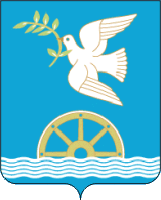 АДМИНИСТРАЦИЯ СЕЛЬСКОГО ПОСЕЛЕНИЯ ИЛЬИНО - ПОЛЯНСКИЙ СЕЛЬСОВЕТ МУНИЦИПАЛЬНОГО РАЙОНА БЛАГОВЕЩЕНСКИЙ РАЙОН РЕСПУБЛИКИ БАШКОРТОСТАН ул. Советская, д.12, с. Ильино – Поляна Благовещенского района, РБ,453447проектпроектпроект№ п/пНаименование мероприятияИсполнительСроки исполненияИсточники финансирования1Организация информационного взаимодействия с органами МВД о  лицах, отбывших наказание за террористическую, экстремистскую деятельность, амнистированных, а также отказавшихся от противоправной деятельности (далее - лица отбывшие наказание) и проживающие на территории сельского поселения Ильино - Полянский сельсовет муниципального района Благовещенский район Республики БашкортостанГлава сельского поселенияв течении годаБюджет сельского поселения2Информирование лиц отбывших наказание об основных нормах и положениях законодательства о занятости населения, жилищно-бытовом устройстве, медицинском и пенсионном обслуживанииГлава сельского поселенияв течении годаБюджет сельского поселения3Оказание содействия в трудоустройстве лиц отбывших наказание, привлечение их к сезонным работамГлава сельского поселенияв течении годаБюджет сельского поселения5Привлечение лиц отбывших наказание к участию в культурно-просветительских  мероприятиях, проводимых на территории  сельского поселения Ильино - Полянский сельсовет муниципального района Благовещенский район Республики БашкортостанГлава сельского поселенияв течении годаБюджет сельского поселения